Publicado en  el 13/10/2016 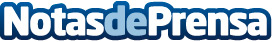 Los fallos del Note 7 y los recambios que Samsung ofrece a sus dueños La crisis de las unidades explosivas ha hecho que Samsung haya decidido detener definitivamente la producción de su Galaxy Note Datos de contacto:Nota de prensa publicada en: https://www.notasdeprensa.es/los-fallos-del-note-7-y-los-recambios-que Categorias: Internacional Telecomunicaciones Dispositivos móviles Innovación Tecnológica http://www.notasdeprensa.es